                               Силабус навчальної дисципліни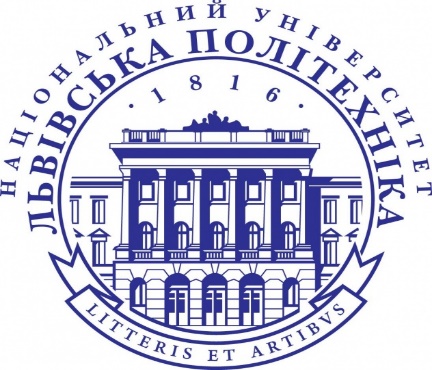                                «Економічні і соціальні проблеми в ЗМІ»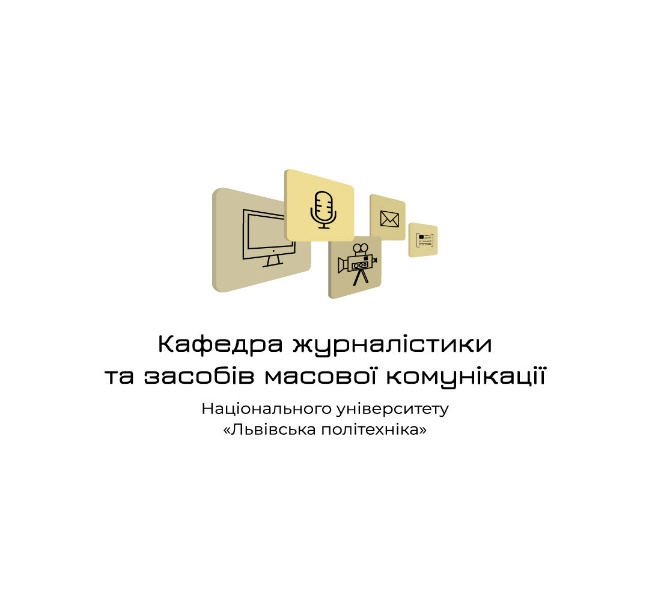                                         Рівень вищої освіти – другий (магістерський)                                               Спеціальність «Журналістика»                                               Освітня програма 061 «Журналістика»                                               Рік навчання: І, семестр 1                                               Форма навчання: денна, заочна                                               Кількість кредитів ЄКТС: 4                                               Мова викладання: українська                                               Лектор: канд. н. з соц. ком., доц. Мудра Ірина Миколаївна                                               Контактна інформація лектора: iryna.m.mudra@lpnu.uaСторінка курсу у ВНС: https://vns.lpnu.ua/course/view.php?id=3278 ОПИС ДИСЦИПЛІНИМетою дисципліни є  вміння аналізувати стан,  виявляти тенденції, перспективи розвитку актуальних соціальних й економічних проблем й відтворювати їх у пресі, на радіо, телебаченні, Інтернет-ЗМІ з метою  сприяння розбудові демократичного суспільства в Україні.   Під час вивчення курсу студенти ознайомляться із знання та отримують навички використання інформаційних і комунікаційних технологій; здатність до адаптації та дії в новій ситуації; здатність працювати в команді; здатність реалізувати свої права і обов’язки як члена суспільства, усвідомлювати цінності громадянського суспільства та необхідність його сталого розвитку, верховенства права, прав і свобод людини і громадянина в Україні; здатність спілкуватися державною мовою.  У результаті вивчення дисципліни студенти повинні вміти стратегічно аналізувати та прогнозувати проблеми в суспільстві; оцінювати кількісні, часові та  просторові характеристики соціальних та економічних проблем; шукати цікаві факти і документи для написання матеріалів.      Вивчення навчальної дисципліни передбачає формування та розвиток у здобувачів освіти  компетентностей:Інтегральна: Здатність розв’язувати складні спеціалізовані задачі та практичні проблеми в галузі соціальних комунікацій, що передбачає застосування положень і методів соціально комунікаційних та інших наук і характеризується невизначеністю умов. Зокрема, вміти самостійно добрати матеріали, необхідні для створення журналістського твору, організувати та підготувати інтерв'ю; використовувати необхідні довідкові знання для практичної підготовки матеріалу; вміти перевіряти матеріали ЗМІ на правдивість та спростовувати фейкову інформацію.Загальні компетентності: ЗК03. Здатність бути критичним і самокритичним. ЗК04. Здатність до пошуку, оброблення та аналізу інформації з різних джерел. ЗК06. Здатність діяти на основі соціальних норм.ЗК07. Здатність до збереження та примножування цінностей і досягнень у сфері соціальних комунікацій.ЗК13. Здатність до пошуку  інформації з актуальних тем, перевірки джерел.  Спеціальні компетентності: ФК 01 Здатність застосовувати знання зі сфери соціальних комунікацій у своїй професійній діяльності.ПРН 01 – Здійснювати пошук, опрацювання та аналіз професійно важливих знань із різних джерел із використанням сучасних інформаційно-комунікаційних технологій.ПРН 02 - Вміти організовувати та проводити журналістське дослідження із застосуванням валідних та надійних методів.ПРН 04 - Доступно і аргументовано представляти результати досліджень у писемній та усній формах, брати участь у фахових дискусіяхПРН 08 – Вміти створювати власний інформаційний продукт на підставі дотримання журналістських стандартів та просувати його відповідно до законів ринку.КОМ  01 - Донесення до фахівців і нефахівців інформації, ідей, проблем, рішень та власного досвіду в галузі професійної діяльності.АІВ 01 - Управління комплексними діями або проектами, відповідальність за прийняття рішень у непередбачуваних умовах.Структура курсуТеми лекційних та практичних занятьКритерії оцінювання результатів навчання студентів денної форми навчанняКритерії оцінювання результатів навчання студентів заочної форми навчанняРоз’яснення критеріїв оцінюванняУ залежності від складності та рівня виконання завдання студент під час практичного заняття може отримати від 1 до 5 балів.1-2  бали виставляється за усну відповідь, яка відповідає теоретичному матеріалу, поданому на лекційному заняття. 3 бали студент отримує за усну відповідь, яка включає інформацію отриману студентом крім лекцій також внаслідок опрацювання додаткової літератури. 4-5 балів передбачають доповнення усної відповіді презентацією або виконання творчого завдання, зокрема: написання журналістського матеріалу на тему російсько-української війни, аналіз психологічних операцій, спростування фейків у ЗМІ, аналіз коментарів у соціальних мережах щодо актуальних, проблемних тем та виявлення ботів/тролів. Самостійне завдання передбачає написання статті на задану економічну, екологічну та медичну тематику, і оцінюється максимально по 5 балів. Під час дистанційного навчання вимоги до відповідей та розподіл балів відповідає такому ж, що й під час офлайн навчання. Для студентів заочної форми навчання передбачені додаткові види контрольних робіт для самостійної роботи:Проаналізувати детально економічні аналітичні публікації в Інтернет-ЗМІ (максимально - 5 балів);Проаналізувати детально екологічні аналітичні публікації в Інтернет-ЗМІ (максимально - 5 балів);Написати власну публікацію на тему: «Особливості висвітлення у ЗМІ збройних конфліктів в Україні»  (максимально - 5 балів).         Студенти денної форми навчання можуть виконати зазначені вище завдання як відпрацювання у разі відсутності їх на практичному занятті з поважної причини (хвороба, міжнародне стажування, участь у конференції тощо).Визнання результатів неформальної та інформальної освітиВизнання результатів навчання, здобутих в межах неформальної чи інформальної освіти регулюється відповідним Порядком, затвердженим в Національному університеті «Львівська політехніка» 03.01.2020р. (https://lpnu.ua/sites/default/files/2020/pages/2139/poryadok-viznannya-rezultativ-navchannya.pdf), надалі – Порядок.  Як результат інформальної освіти (самоосвіти) студент може подати підбірку опублікованих ним у мас-медіа журналістських матеріалів на теми, які вивчалися під час курсу. Результати такої діяльності після проходження відповідних процедур, передбачених у Порядку, можуть бути зараховані як контрольна або самостійна робота з дисципліни «Економічні і соціальні проблеми в  ЗМІ» та оцінені 5 балами.        Політика щодо дотримання принципів академічної доброчесності: списування та використання мобільних пристроїв під час письмових опитувань, екзамену заборонені. Контрольні та самостійні роботи повинні бути унікальними та мати коректні текстові посилання на використану літературу. Рекомендована літератураГоловко Б. Н. Деловые издания: Информационный менеджмент массовой коммуникации. /  Б.Н.Головко . - СПб.: Изд-во Михайлова В.А., 2005. – 205 с.Економічна журналістика: новації західної преси. / Переклад та адаптація Алла Лазарєва. – Київ, Інститут масової інформації, 2005. – 112 с.Український бізнес ХХІ століття: реалії, проблеми, перспективи. – К.: Консорціум, 2005. –358 с.Шевчук Д.А. Экономическая журналистика: Учебно-практическое пособие. / Д.А.Шевчук. – М.: ГроссМедиа : РОСБУХ, 2008. – 568 с. Мелешевич Р.И. Социально-экономическая проблематика СМИМальцева В.В. Економічна проблематика на сторінках преси ФРН (1996-2001 рр.). – Дис. канд. філол. наук за спеціальністю 10.01.08 – журналістика. –Київ, 2004. Мудра І., Янусь А. Публікації про людей з обмеженими можливостями в інтернет-ЗМІ. Вісник Національного університету «Львівська політехніка. Серія: Журналістські науки, 1, с.75-80. Ковтун Т.В. Проблематика ЗМІ: економіка і ЗМІ: Робоча навчальна програма для студентів спеціальності 6.030302 реклама і зв’язки з громадськістю. – К., 2009.Луценко С. Сучасна модель спеціалізованих видань з проблем економіки // Вісн. Львів. ун-ту. – Сер. журналістика. – 2007. – Вип. 30. – с. 214-221.Демина И.Н. Сущность єкономической журналистики // Известия ИГЄА, 2011. № 1. – С.217-221.Социальные проблемі в СМИ // http://maadaraan.tk/ukraina.htmlДроздов, Д.Н. Экономическая информация в СМИ как фактор поступательного развития переходного общества // Современная журналистика: методология, творчество, перспективы: сб.науч.ст. // редколл.: Н.Т. Фрольцова (гл.ред). – Мн.: БГУ, 2008.Інформаційні ресурси1. Довкілля для Європи [Електронний ресурс]. – Режим доступу: (http://cd.greenpack.in.ua/dovkillya-dlya-yevropy/) 2. Uamedia обзор Украинской преси . [Електронний ресурс].  – Режим доступу: (http://uamedia.visti.net) 3. Промислова екологія [Електронний ресурс].  – Режим доступу: (http://www.eco.com.ua). 4. Greenparty.org.ua [Електронний ресурс].  – Режим доступу: (http://www.greenparty.org.ua). Вид заняттяКількість годин, денна формаКількість годин, заочна формаЛекції152Практичні заняття154№Тема лекційного заняттяКількість годин, ДФ (денна форма), ЗФ (заочна форма)Тема практичного заняттяКількість годин, ДФ (денна форма), ЗФ (заочна форма)1.Економічна проблематика в ЗМІ. Місце економічної проблематики в системі висвітлення актуальних проблем життя суспільства. Вибір тем з економічної журналістики. Важливі поняття для написання економічних матеріалівДФ 2ЗФ 0Економічна проблематика в ЗМІ. ДФ 2ЗФ 02.Особливості написання економічних публікацій. Пошук і перевірка економічної інформації. Опрацювання цифр та особливості їх подачі у матеріалі. Економічний календар. Проблеми при написанні економічної статті.ДФ 2ЗФ 1Особливості написання економічних публікаційДФ 2ЗФ 13.Актуальні проблеми соціальної журналістики.Поняття «соціальна журналістика». Рекомендації щодо висвітлення соціальних проблем ЗМІ. Джерела й методи збору суспільно-значущої інформації. Торгівля людьми як соціальна проблемаДФ 2ЗФ 0Актуальні проблеми соціальної журналістики.ДФ 2ЗФ 14.Актуальні екологічні теми як основа соціальних проблем. Основні проблеми  з екології в мас-медіа. Обрання теми. Джерела інформації для економічної тематики. Екологічний календар.ДФ 2ЗФ 0 Актуальні екологічні теми як основа соціальних проблемДФ 2ЗФ 15.Актуальні медичні проблеми в журналістиці.Поняття «медична журналістика» та її особливості. Жанри і теми медичної журналістики. Базові правові знання медичного журналіста. Джерела інформації для медичних матеріалів.ДФ 2ЗФ 0Актуальні медичні проблеми в журналістиці.ДФ 2ЗФ 06.Актуальні соціальні  проблеми релігійної журналістики.Релігійні громади і багатоконфесійність як ознака демократичного суспільства.   Види релігійної журналістики. Релігійні ЗМІ. Проблеми релігії в Україні. Релігійні теми, які висвітлюють світські ЗМІ.ДФ 2ЗФ 0Актуальні соціальні  проблеми релігійної журналістики.ДФ 2ЗФ 07.Актуальні соціальні проблеми висвітлення збройних конфліктів в Україні. Теми при висвітленні збройних конфліктів в Україні. Як писати про військові конфлікти в Україні. Журналістика миру.  Журналістика миру в українському контексті.   Необхідність позитивних новин у ЗМІ.  ЗМІ, які спеціалізуються лише на добрих новинахДФ 3ЗФ 1Актуальні соціальні проблеми висвітлення збройних конфліктів в Україні.ДФ 3ЗФ 1Всього (год.)ДФ 15     ЗФ  2ДФ 15    ЗФ 4Розподіл балів у 100-бальній шкаліРозподіл балів у 100-бальній шкаліВид заняттяРазом заДисциплінуПрактичні заняття (7 занять по 5 балів) – 35 Виконання письмових робіт – 15Тестовий (екзаменаційний) контроль – 50100Розподіл балів у 100-бальній шкаліРозподіл балів у 100-бальній шкаліПоточний контроль (ПК)Разом задисциплінуПрактичні заняття (2 заняття по 5 балів) – 10Виконання контрольних (самостійних) робіт – 30Тестовий (екзаменаційний) контроль – 60100